IEE/CG/A054/2017 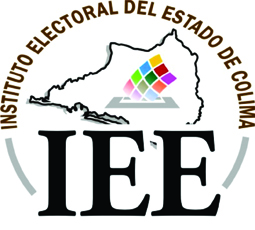 ACUERDO QUE PRESENTA LA CONSEJERA PRESIDENTA PARA SOMETER A CONSIDERACIÓN DEL CONSEJO GENERAL EL ANTEPROYECTO DEL 
PRESUPUESTO DE EGRESOS DEL INSTITUTO ELECTORAL DEL ESTADO DE 
COLIMA, PARA EL EJERCICIO FISCAL DEL AÑO 2018.  A N T E C E D E N T E S:I. Que con fecha 18 de diciembre de 2014 se firmó el Convenio General de Coordinación celebrado entre el Instituto Electoral del Estado y el Instituto Nacional Electoral (INE) para el Proceso Electoral Concurrente 2014-2015. Dicho Convenio tuvo un costo de 9’340,516.00, cantidad que fue cubierta parcialmente, quedando un adeudo de $2´335,129.00 (Dos 
millones trescientos treinta y cinco mil ciento veintinueve pesos 00/100 M.N.), cantidad que fue considerada para la elaboración del Proyecto de Presupuesto para el ejercicio 2016; sin embargo, el presupuesto aprobado por el H. Congreso del Estado para este organismo electoral no fue el solicitado, por lo que se hicieron las gestiones pertinentes ante el Secretario de Planeación y Finanzas del Gobierno del Estado, logrando una ampliación 
presupuestal, con la cual el día 19 de diciembre 2016 se efectuó el pago de la mitad del importe pendiente por cubrir al INE, correspondiendo a un monto de $1´167,564.50 (Un 
millón ciento sesenta y siete mil quinientos sesenta y cuatro pesos 50/100 M.N.). Dicho monto, que aún se adeuda en el INE, no ha podido ser cubierto por razón del presupuesto del presente ejercicio fiscal, aprobado para este Instituto Electoral del Estado, por lo que la deuda antes descrita se encuentra vigente; razón por la cual es necesario que en el proyecto de presupuesto del ejercicio fiscal 2018, se incluya el monto de 
$1´167,564.50 (Un millón ciento sesenta y siete mil quinientos sesenta y cuatro pesos 
50/100 M.N.), para dar cumplimiento a las obligaciones que en esa materia y rubro se contrajeron con el INE.II. Con fecha 25 de agosto del presente año, se recibió en la oficialía de partes de este 
Instituto el oficio INE/SE/948/2017, signado por el Lic. Edmundo Jacobo Molina, Secretario Ejecutivo del INE, mediante el cual se informa sobre los conceptos y actividades para el desarrollo del Proceso Electoral concurrente 2017-2018, así como la especificación de cuál institución será responsable de los gastos que se deriven de las mismas, con el propósito de que, los recursos que corresponda erogar al Instituto Electoral del Estrado, sean gestionados y considerados en el respectivo presupuesto.III. El día lunes 04 de septiembre del año en curso se llevó a cabo la firma del Convenio para la creación del “Observatorio de Participación Política de las Mujeres en Colima”, celebrado entre el Instituto Electoral del Estado, el Tribunal Electoral del Estado y el Instituto 
Colimense de las Mujeres.IV. El día 07 de septiembre de 2017, la Mtra. Noemí Sofía Herrera Núñez, Consejera Presidenta de la Comisión de Administración, Prerrogativas y Partidos Políticos, con fundamento en lo previsto en el artículo 14, fracción V del Reglamento de Comisiones del Consejo General de este Instituto, remitió mediante oficio IEE-CAPPP-008/2017, en forma digital, el Anteproyecto de Presupuesto de Egresos de este organismo para el ejercicio 
2018, con los desagregados correspondientes, mismo que se trabajó y aprobó al interior de la citada Comisión, en Sesión que para tal efecto inició el viernes 01 y terminó el lunes 04 de septiembre, luego del receso decretado entre ambas fechas; lo anterior, para su revisión 
por parte de la Presidencia de este Instituto, previo a cumplimentar lo establecido en la fracción VII, del artículo 115 del Código comicial local.V. El viernes 08 de septiembre del año en curso, se llevó a cabo en la Ciudad de México la firma del Convenio General de Coordinación y Colaboración para el Proceso Electoral Concurrente 2017-2018, celebrado entre el INE y este organismo electoral.VI. Que mediante acuerdo número IEE/CG/A053/2017, este órgano superior de dirección aprobó el financiamiento público ordinario y el de actividades específicas a que tienen 
derecho los Partidos Políticos, correspondiente desde el mes de octubre del año 2017 hasta el mes de septiembre de 2018, de conformidad a lo dispuesto por el artículo 64 del Código Electoral del Estado.Con base a los antecedentes expuestos, se emiten las siguientesC O N S I D E R A C I O N E S:1ª.- De acuerdo con lo dispuesto por el artículo 86 BIS de la Constitución Política del 
Estado Libre y Soberano de Colima, en correlación con el precepto 97 del Código Electoral del Estado, el Instituto Electoral de la entidad, es el organismo público autónomo, de 
carácter permanente, dotado de personalidad jurídica y patrimonio propio, depositario y responsable del ejercicio de la función estatal de organizar las elecciones en la entidad, así como de encargarse de su desarrollo, vigilancia y calificación, en su caso.Además,  es  autoridad en  la  materia  electoral,  profesional  en  su  desempeño  e independiente en sus decisiones y funcionamiento.2ª.- Para efectos del presente acuerdo, cabe resaltar que de conformidad con lo dispuesto 
por el artículo 97, último párrafo, del Código Electoral del Estado, el Instituto Electoral tiene 
la facultad de administrar y ejercer en forma autónoma su presupuesto de egresos, cuyo proyecto debe ser emitido por el Consejo General del mismo, el cual deberá ser enviado al Congreso del Estado para su aprobación.El referido Órgano Superior de Dirección, por disposición del artículo 41, Base V, apartado 
C, numeral 1, de la Constitución Política de los Estados Unidos Mexicanos, así como fracciones b) y c) del artículo 104 de la Ley General de Instituciones y Procedimientos Electorales, y el propio artículo 97 referido en supralíneas, debe incluir dentro de dicho presupuesto, el financiamiento público que legalmente tienen derecho de percibir los 
Partidos Políticos acreditados ante el Órgano electoral, el cual para su asignación debe sujetarse a lo que para tal efecto dispone el propio Código de la materia.Asimismo, como parte de la construcción del proyecto de presupuesto de egresos del 
Instituto Electoral del Estado, cabe señalar que de conformidad con lo dispuesto en el 
artículo 14, fracción V, del Reglamento de Comisiones del Consejo General de este 
organismo electoral, le Corresponde a la Comisión de Administración, Prerrogativas y Partidos Políticos, “dirigir y coordinar la elaboración del anteproyecto de presupuesto de egresos del Instituto y presentarlo para su revisión al Consejero Presidente, para el cumplimiento de lo dispuesto en el artículo 115, fracción VI, del Código”. Por su parte el numeral 115, fracción VII, del citado Código, establece que es atribución de la Presidencia 
del Consejo General la de someter al mismo, el anteproyecto del presupuesto anual de egresos que corresponda; dándose cumplimiento a dicha disposición con el presente documento.3ª.- El Instituto Electoral del Estado tiene como función primordial, la de organizar las elecciones en la entidad, para que los ciudadanos colimenses renueven a sus 
representantes de elección popular, según lo dispuesto por la propia Constitución Política local; además, dicho organismo público tiene como fines permanentes los de: preservar, fortalecer, promover y fomentar el desarrollo de la democracia en la entidad; preservar y fortalecer el régimen de Partidos Políticos, garantizar a los ciudadanos el ejercicio de sus derechos políticos electorales, velar por la autenticidad y efectividad del sufragio, coadyuvar en la promoción y difusión de la cultura cívica, política democrática, entre otros; lo anterior, de conformidad con el artículo 99 del Código Electoral del Estado. 4ª.- Derivado de lo anterior, el Instituto Electoral del Estado, por su naturaleza y encomienda especial de diversas y múltiples actividades constitucionalmente otorgadas al mismo para su realización, en beneficio del desarrollo del estado, requiere del otorgamiento de un presupuesto que debe ejercer en forma autónoma y en el que se debe incluir el 
financiamiento público que los Partidos Políticos tienen derecho a percibir, a efecto de que 
los mismos, puedan a su interior, y en el ámbito estatal, participar y coadyuvar en la consolidación de los fines enunciados en la consideración anterior; pues se requiere de un trabajo constante y permanente en el fomento de la democracia y la construcción de valores cívicos que permitan en los procesos electorales, llevar a cabo elecciones periódicas, de manera organizada y pacífica, en las que los ciudadanos manifiesten su voluntad, a través 
de su sufragio, respecto de quiénes son los ciudadanos que desean que los representen, 
tanto en el Poder Ejecutivo, en el Poder Legislativo, así como en cada uno de los ayuntamientos del estado. 5ª.- En este año 2017 y el siguiente año 2018, este organismo electoral habrá de iniciar la Etapa denominada Preparación de la Elección, a efecto de cumplir con uno de sus fines más importantes, que es la organización, desarrollo y vigilancia de la realización periódica y pacífica de las elecciones, que en este caso servirán para renovar a la integración del Poder Legislativo y de los Ayuntamientos y, la calificación de las mismas.Luego entonces, este Instituto Electoral del Estado dará inicio, en la primera quincena del 
mes de octubre del año en curso la etapa de preparación de la Elección del Proceso 
Electoral 2017-2018.6ª.- Con relación a la primera de las etapas del próximo Proceso Electoral, a que hace referencia la consideración que antecede, este organismo electoral realizará diversas actividades, tales como la instalación formal del Consejo General y de los Consejos Municipales Electorales para el Proceso Electoral 2017-2018; desarrollar las actividades establecidas en el Convenio de Colaboración entre el INE y este organismo local, y en los anexos del mismo, en su caso; el registro de convenios de coalición o candidaturas 
comunes que suscriban los Partidos Políticos; inicio del procedimiento para la integración de las mesas directivas de casilla en coordinación con el INE; convocatoria e inicio de los procesos de selección y registro de candidaturas independientes a cargos de elección popular; determinar los topes de gasto para los procesos internos de los Partidos Políticos, expedición y publicación de las convocatorias para el registro de las candidaturas a los 
cargos de elección popular; entre otras. 7ª.- Asimismo, es importante señalar que de acuerdo con lo dispuesto por el numeral 101 
del Código de la materia, el Instituto Electoral del Estado, para el desempeño de sus actividades, cuenta en su estructura con un Órgano Superior de Dirección que es el Consejo General, integrado por una Consejera Presidenta y seis Consejeros y Consejeras 
Electorales, un Secretario ejecutivo, y un o una representante propietario o suplente, en su caso, por cada uno de los Partidos Políticos acreditados ante el Instituto, con el carácter de Comisionado o Comisionada, de conformidad con el artículo 103 del ordenamiento legal en cita.Dentro de la misma estructura de este organismo electoral, existe un Órgano Ejecutivo y un Órgano municipal en cada uno de los municipios de la entidad, al que se le denomina 
Consejo Municipal Electoral; cuyos integrantes perciben la remuneración correspondiente según lo preceptuado en ley, o bien, por lo determinado por el máximo Órgano Superior de Dirección, de acuerdo con las facultades que al mismo le han sido conferidas y que invariablemente se reflejan en las cuentas del ejercicio presupuestal respectivo.Cabe mencionar que, el primero de los señalados tiene el carácter de permanentes, y el segundo, aunque no lo dice en forma literal se infiere igual carácter en virtud de que el 
artículo 86 BIS, Base III, de la Constitución Política del Estado Libre y Soberano de Colima, establece que el Instituto Electoral del Estado es un organismo público de carácter permanente, y los consejos municipales forman parte de éste; asimismo, dicha conclusión 
es soportada por lo dispuesto en el numeral 125 del Código Electoral del Estado al 
establecer una remuneración para periodos de proceso electoral y otra para periodos de interproceso.8ª.- De conformidad con lo dispuesto en el artículo 109 del Código de la materia, la 
retribución que reciban las y los Consejeros Electorales y demás servidores públicos del Instituto, será la prevista en su presupuesto anual de egresos aprobado por el Congreso; asimismo, señala el precepto invocado que las y los Consejeros Electorales percibirán la remuneración mensual en salarios mínimos generales vigentes; estipendio que deberá actualizarse en su oportunidad con el incremento que tenga el salario mínimo vigente.Adicionalmente, es oportuno señalar que mediante Acuerdo número IEE/CG/A026/2015, aprobado por este Consejo General en la Séptima Sesión Ordinaria celebrada el día 06 de enero del año 2015, se formalizaron y transparentaron las percepciones y prestaciones de 
las y los Consejeros Electorales integrantes del referido Órgano colegiado.9ª.- En relación a los consejos municipales electorales, de conformidad con lo establecido por los artículos 119, 120 y 122 del Código de la materia, éstos son órganos dependientes 
del Consejo General, integrados por un o una Consejera Presidenta, cuatro Consejeros o Consejeras Electorales, un titular de la Secretaría Ejecutiva y una representación por cada uno de los Partidos Políticos, encargados de preparar, desarrollar, vigilar y calificar en su 
caso, los procesos electorales para la Gubernatura, Diputaciones al Congreso del Estado y Ayuntamientos, en sus respectivas demarcaciones territoriales, en los términos establecidos en la Constitución Local, el Código Electoral del Estado y demás leyes aplicables. Dichos órganos municipales electorales, de acuerdo a lo dispuesto por los artículos 125 y 
127 del Código de la materia, se instalarán durante el mes de noviembre del presente año, dando inicio a las sesiones y actividades regulares para el Proceso Electoral Local Ordinario 2017-2018. Luego entonces, la retribución mensual que recibirán las y los titulares de la Presidencia, de la Secretaría Ejecutiva, así como las y los Consejeros Electorales 
Municipales será incrementada, en virtud de que ésta durante un proceso electoral local, es mayor a la recibida durante periodo no electoral; la cual también será conforme al salario mínimo diario vigente en el estado, lo anterior en apego a lo previsto en el citado artículo 
125, mismo que a su vez dispone que las percepciones señaladas anteriormente, así como los gastos que origine el funcionamiento del Consejo Municipal, serán previstos en el Presupuesto Anual de Egresos del Instituto. Determinando que será conforme al Salario Mínimo Diario Vigente en el Estado, de la manera siguiente:“Primera región, integrada por los Consejos Municipales de Colima,  Manzanillo, Tecomán y Villa de Álvarez:Para el Presidente y los Consejeros Electorales, el equivalente a 340 y 180, respectivamente; yEl Secretario Ejecutivo, el equivalente a 170.Segunda región, integrada por los Consejos Municipales de Comala, Coquimatlán,  Cuauhtémoc, Armería, Ixtlahuacán y Minatitlán:Para el Presidente y los Consejeros Electorales, el equivalente a 210 y 150  respectivamente; yEl Secretario Ejecutivo, el equivalente a 130.”10ª.- Además deberá considerarse en el presente presupuesto, lo establecido en el artículo 64, fracción VIII que a la letra dice:“…VIII. En el año de la elección en que se renueven el Poder Ejecutivo Estatal y los integrantes del CONGRESO, cada partido recibirá adicionalmente para gastos de campaña una cantidad equivalente al 50% del monto del financiamiento público que le corresponda en ese año, de conformidad con las fracciones I y IV de este artículo; cuando solo se renueve a los integrantes del CONGRESO cada partido recibirá adicionalmente para gastos de campaña una cantidad equivalente al 30% del financiamiento público que le corresponda en ese añoPara el caso de la renovación de Ayuntamientos cada partido político recibirá 
adicionalmente para gastos de campaña una cantidad equivalente al 20% del monto 
del financiamiento público ordinario que le corresponda en ese año;….”11ª.- Resulta pertinente señalar que durante el año 2018, este organismo electoral local habrá de desempeñar una serie actividades para contribuir al cumplimiento de los fines encomendados al mismo, entre ellas y de forma ordinaria se encuentran las siguientes: la realización de diversas sesiones públicas por parte del Consejo General, así como las reuniones de trabajo correspondientes con las y los integrantes del mismo, a efecto de llevar a cabo todas las tareas inherentes al Instituto, o bien a las Comisiones Permanentes y temporales que se conformen con las y los integrantes del referido Órgano Superior de Dirección, así como las desarrollas por los distintos Comités aprobados por este Consejo General.Asimismo, se programarán cursos de índole académico-electoral, necesarios para el desarrollo del Proceso Electoral Local Ordinario 2017-2018, en los que participen, tanto las y los Consejeros Electorales integrantes de este órgano superior de dirección y de los 
consejos municipales electorales, personal del Instituto, de los Partidos Políticos, y en su 
caso de candidaturas independientes y ciudadanía en general, a efecto de fortalecer el conocimiento de la materia electoral, difundiendo en ellos, los nuevos criterios adoptados 
por las autoridades electorales, que vendrán a moldear y regir dicho ámbito, acrecentando el acervo jurídico-político electoral en los y las asistentes tras la exposición de diversos temas electorales.De conformidad con lo expuesto en el II Antecedente del presente documento se deben 
tomar las previsiones necesarias para contratar Asistentes y Supervisores adicionales a los contratados por el INE para el armado, entrega y recolección de paquetes electorales y proveerlos de las prendas y material necesarios; para cubrir los recorridos de ubicación de casillas y visitas de examinación; para la compra de útiles de escritorio que se emplearán en las casillas únicas; para el acondicionamiento de las bodegas electorales en los Consejos Municipales; entre otras.  En relación al Antecedente III de este instrumento, se deberán llevar a cabo las acciones necesarias para la proyección, sistematización y difusión del “Observatorio de Participación Política de las Mujeres en Colima”.En lo referente aI Convenio General de Coordinación y Colaboración para el Proceso 
Electoral Concurrente 2017-2018, celebrado entre el INE y este organismo electoral, que se cita en el Antecedente V del presente Acuerdo, debe preverse en el proyecto de 
presupuesto que nos ocupa su costo, siendo aún desconocido en virtud de aun no firmarse 
el Anexo Financiero del propio Convenio, el cual se estará firmando en próximas fechas.Además, como parte de las actividades cotidianas del Instituto y que desde años anteriores se han venido desarrollando, se encuentran acciones tales como, el incentivar la 
participación estudiantil en la vida democrática, con la aportación de asesoría en la 
realización de elecciones estudiantiles en las escuelas secundarias que así lo soliciten, así como con la realización de cursos didácticos que propicien un aprendizaje en la vida democrática del menor, vinculando valores cívicos y enseñanzas primarias sobre el sistema político mexicano. Se continuará participando en el acrecentamiento de los valores cívicos democráticos, a través del apoyo a diversas instituciones y dependencias que con tal fin, así lo soliciten a la institución y se considere que coadyuva en la promoción y difusión de la 
cultura cívica-democrática. De igual forma, se vigilará la concesión de las prerrogativas a los Partidos Políticos, primordialmente en materia de financiamiento público ordinario, para actividades 
específicas, para campañas, así como el acceso a los tiempos de radio y televisión, cuyo otorgamiento corresponde en forma exclusiva al INE, pero constituyéndonos como enlace para que todos los institutos políticos reciban de manera proporcional, puntual y equitativa dicho beneficio constitucional.De conformidad con los principios rectores de la actividad electoral, en particular el que se refiere a la máxima publicidad, se contempla la compra de los equipos de video necesarios  para la transmisión de las sesiones del Consejo General de este organismo por Internet, con mejor calidad.Asimismo, se contemplan acciones concretas para la elaboración de reglamentos internos y manuales de procedimientos, en materia de todas las funciones sustanciales del Instituto Electoral del Estado, durante el proceso electoral y fuera del mismo. Preponderantemente 
en lo referente a Organización Electoral, Capacitación Electoral, PREP, diseño y elaboración de documentos electorales; mantenimiento y uso de materiales electorales; observación electoral, cómputos parciales y totales; medios de impugnación; aspectos operativos de quejas y denuncias; así como en todos aquellos temas, que nos sean requeridos a través del Reglamento Nacional de Elecciones, aprobado mediante Acuerdo INE/CG661/2016, el 
día 07 de septiembre de 2016; entre otras.Por otro lado, en apego al nuevo esquema competencial en materia electoral, se prevé desarrollar actividades orientadas a que las y los ciudadanos se apropien del espacio 
público en sentido amplio contribuyendo a la “Estrategia Nacional de Cultura Cívica” (ENCCIVICA 2017-2023) del INE.Finalmente, se proyecta continuar con la edición de una revista, a efecto de ejercer la atribución concedida al Consejo General en el artículo 114, fracción XXVIII, del Código Electoral del Estado, y difundir en ella, las actividades del Instituto y brindar un espacio 
literario y publicitario a los Partidos Políticos, y en su caso candidaturas independientes, en 
el que puedan expresar e imprimir sus ideas y tareas que desempeñan, dándole la debida difusión en el territorio de la entidad, e incluso en el nacional; asimismo se contempla la 
edición de un estadístico y numeralia electoral del referido proceso.12ª.- Lo anterior, sirve como fundamento y motivación al presente anteproyecto en el que se exponen las diversas actividades que en el próximo año deben efectuarse y la estimación anticipada de las cantidades posibles a erogar por la realización de las tareas a desarrollar por el Instituto Electoral del Estado en el 2018, año en el que como se mencionó, se llevará  a cabo el Proceso Electoral Local para la renovación de las y los integrantes Congreso del Estado y de los diez Ayuntamientos en la entidad; situación que implica el crecimiento del presupuesto a erogar, debido precisamente a la preparación de la elección de 2018.13ª.- Teniendo como base los fundamentos expuestos con anterioridad, el proyecto de presupuesto de egresos del año 2018, para una mayor justificación, eficacia y funcionalidad se expone en los apartados siguientes: El que corresponde a la operatividad ordinaria que el Instituto Electoral del Estado realiza permanentemente para la consolidación de sus fines, yEl que recae en la tarea primordial encomendada a este organismo electoral consistente en organizar, desarrollar, vigilar y calificar en su caso, las elecciones  locales antes mencionadas, en este caso, la primer etapa del Proceso Electoral es decir, la preparación de la elección.14ª.- El presupuesto proyectado, y requerido para la realización de las actividades inherentes a la función del Instituto Electoral del Estado, entre las que se encuentran las enunciadas en las consideraciones anteriores, asciende a la cantidad de: $108’471,399.50  (Ciento ocho millones cuatrocientos setenta y un mil trescientos noventa y nueve pesos 50/100 M.N.), dividido en los siguientes capítulos y conceptos presupuestales:Cuadro 1Por lo anterior, en atención al principio rectores de la actividad electoral, en particular el de máxima publicidad, y a los de transparencia en el manejo y uso de los recursos públicos, de conformidad con lo dispuesto por el artículo 8 BIS de la Ley de Presupuesto y Gasto Público del Estado de Colima, y para un mayor entendimiento de la composición de las partidas es que se presenta el desglose correspondiente:Cuadro 2Es oportuno manifestar, que el anteproyecto de presupuesto de egresos para el ejercicio fiscal que se presenta por medio del presente documento, está ajustado a las medidas de austeridad que actualmente se están tomando en el país, y a las disposiciones contenidas en la Ley de Presupuesto y Gasto Público del Estado de Colima; luego de un ejercicio de planeación para la racionalización de los recursos y gastos, se observa que los únicos rubros en los que resalta un monto mayor a los ejercicios fiscales pasados, son los que a consecuencia de la reforma político electoral han generado mayor gasto, pues en la legislación se determinan nuevas fórmulas para calcular dichos presupuestos.Lo anterior, como parte del cumplimiento de la obligación de incluir en el presupuesto de egresos del Instituto Electoral del Estado, el financiamiento público que los Partidos Políticos, conforme al Código Electoral del Estado, tienen derecho a recibir de manera ordinaria, así como para el sostenimiento de sus actividades.15ª.- A efecto de dar certeza en cuanto al uso, monto y procedimiento de asignación de las partidas por el día social de la madre y del padre, es dable señalar que el valor calculado obedece a la determinación de otorgar 32 salarios mínimos vigentes menos los impuestos de ley para las y los trabajadores que se encuadren en el supuesto y resulten beneficiadas y beneficiados.16ª. El proyecto de presupuesto que se presenta contempla los recursos que requiere este Instituto Electoral para la consecución de sus fines, no obstante ello, el Consejo General tendrá la atribución de llevar a cabo, en su caso, la aprobación de los ajustes y 
reasignaciones al presupuesto de egresos del Instituto, de conformidad al artículo 9,  
fracción XIII, del Reglamento Interior del Instituto Electoral del Estado de Colima.El Consejo General aplicará en todo momento los criterios de legalidad, honestidad, 
eficiencia, eficacia, economía, racionalidad, austeridad, transparencia, control, rendición de cuentas e igualdad de género, con base a lo establecido en dicho numeral 9, párrafo 
segundo, del Reglamento Interior del Instituto Electoral del Estado de Colima.17ª. Asimismo, como parte de los trabajos de todo organismo público conformado colegiadamente, debe darse la rendición de cuentas, por ello, en atención a lo dispuesto por el artículo 14, fracción X del Reglamento de Comisiones del Consejo General del Instituto Electoral del Estado de Colima, la Comisión de Administración, Prerrogativas y Partidos Políticos de este Instituto, deberá informar trimestralmente al máximo Órgano Superior de Dirección, de la situación económica-financiera del Instituto. Ahora bien, el trabajo de la rendición de cuentas también debe incluir a quienes tienen una encomienda administrativa directa en el manejo de los recursos económicos, y para efectos del cumplimiento integral de lo dispuesto en el párrafo anterior, el Consejo General del 
Instituto Electoral de Estado instruye a la Contaduría General y a la Dirección de Administración de este organismo, facilitar y permitir, en cualquier momento y sin 
contratiempo alguno, a las y los Consejeros Electorales el acceso para su revisión y análisis de los documentos, páginas de internet, cuentas bancarias, transferencias y cualquier otro medio donde se contenga la información del ingreso y egreso de este Instituto, además de explicar en forma clara y precisa lo que resulte necesario.En razón de lo considerado, y en ejercicio de la atribución que le confiere el artículo 115, fracción VII, del Código Electoral del Estado a la Consejera Presidenta de este organismo electoral, consistente en someter al Consejo General, el anteproyecto del presupuesto de egresos del Instituto, se propone a la consideración de este Órgano Superior de Dirección los siguientes puntos de  A C U E R D O:PRIMERO. Con el presente documento se tenga por cumplimentada la atribución conferida 
a la Consejera Presidenta de este Órgano Superior de Dirección, en el artículo 115, fracción VII, del Código Electoral del Estado, en cuanto a proponer a este Consejo General el anteproyecto de Presupuesto de Egresos para el ejercicio fiscal 2018 del Instituto Electoral del Estado de Colima.SEGUNDO. Como consecuencia de lo anterior, se eleve el presente documento, a la 
categoría de proyecto y en ejercicio de lo dispuesto en el artículo 114, fracción XXVII, del Código de la materia, este Consejo General, apruebe en términos de las consideraciones vertidas, el presente documento como el Proyecto de Presupuesto de Egresos del Instituto Electoral del Estado, para el ejercicio fiscal 2018. TERCERO. En cumplimiento de lo dispuesto por la porción normativa antes indicada, 
remítase el presente proyecto de Presupuesto de egresos para su aprobación al Congreso del Estado, por conducto de la Secretaría Ejecutiva de este Órgano electoral, y entréguese una copia certificada del acuse de recibido correspondiente a la Consejera Presidenta de este Instituto.CUARTO. Remítase por conducto de la Secretaría Ejecutiva de este Instituto el presente instrumento de manera inmediata a la Secretaría de Planeación y Finanzas del Gobierno del Estado, a efecto de estar en condiciones de que con oportunidad sea considerado para su inclusión en el Proyecto de Presupuesto de Egresos del Estado que será sometido a la consideración del Congreso del Estado para su aprobación.QUINTO. Se solicita a la Comisión de Administración, Prerrogativas y Partidos Políticos a 
que proyecte y presente ante este Consejo los lineamientos que contengan los criterios de asignación de las partidas relativas a “Becas”; “Ayuda para la adquisición de lentes”; y “Prácticas de alumnos”.SEXTO. Una vez aprobado el Presupuesto de Egresos para el Instituto Electoral del Estado de Colima por el Congreso del Estado, y en caso de que sea distinto al aprobado en este instrumento, el Consejo General de este organismo deberá aprobar la reasignación presupuestal,  de conformidad al artículo 9, fracción XIII, del Reglamento Interior del instituto Electoral del Estado de Colima.SÉPTIMO. La Comisión de Administración, Prerrogativas y Partidos Políticos de este 
Instituto, deberá informar trimestralmente al máximo Órgano Superior de Dirección, de la situación económica-financiera del Instituto.OCTAVO. Para efectos del cumplimiento integral de lo dispuesto en el punto de acuerdo anterior, el Consejo General del Instituto Electoral de Estado instruye a la Contaduría 
General y a la Dirección de Administración de este organismo, facilitar y permitir, en 
cualquier momento y sin contratiempo alguno, a las y los consejeros electorales el acceso para su revisión y análisis de los documentos, páginas de internet, cuentas bancarias, transferencias y cualquier otro medio donde se contenga la información del ingreso y egreso de este Instituto, además de explicar en forma clara y precisa lo que resulte necesario.NOVENO. Notifíquese el presente documento por conducto de Secretaría Ejecutiva, a todos los Partidos Políticos acreditados ante este Consejo General, así como a los Consejos Municipales Electorales, para que surtan los efectos legales y administrativos correspondientes.DÉCIMO. Notifíquese electrónicamente el presente Acuerdo, por conducto de la Secretaría Ejecutiva, a todo el personal del Instituto Electoral del Estado, para que surtan los efectos legales y administrativos a que haya lugar. DÉCIMO PRIMERO. El presente Acuerdo entrará en vigor al momento de su aprobación y con fundamento en el artículo 113 del Código de la materia, publíquese el mismo en el Periódico Oficial del Estado de Colima y en la página de internet del Instituto Electoral del Estado.El presente Acuerdo fue aprobado en la Trigésima Tercera Sesión Extraordinaria del 
Periodo Interproceso 2015-2017 del Consejo General, celebrada el 11 (once) de septiembre de 2017 (dos mil diecisiete), por seis votos a favor de los Consejeros Electorales: Maestra Nirvana Fabiola Rosales Ochoa, Maestra Noemí Sofía Herrera Núñez, Licenciada Ayizde Anguiano Polanco, Licenciado Raúl Maldonado Ramírez, Licenciado José Luis Fonseca Evangelista y Maestra Isela Guadalupe Uribe Alvarado.La presente foja forma parte del Acuerdo número IEE/CG/A054/2017 del Periodo Interproceso 2015-2017, aprobado en la Trigésima Tercera Sesión Extraordinaria del Consejo General del Instituto Electoral del Estado de Colima, celebrada el día 11 (once) de septiembre del año 2017 (dos mil diecisiete). - - - - - - - - - - - - - - - - - - - - - - - - - - - - - - - - - - - - - - - - - - - - - - - - - - - - CAPITULO Y PARTIDA CAPITULO Y PARTIDA PRESUPUESTO 201810000 SERVICIOS PERSONALES$43´644,545.0020000 MATERIALES Y SUMINISTROS$8´228,861.0030000 SERVICIOS GENERALES$6´520,140.0040000 TRANSFERENCIAS$41´545,654.0050000 BIENES MUEBLES E INMUEBLES$1´061,300.0085000 CONVENIOS$6´303,335.0090000 DEUDA$1´167,564.50TOTAL$108´471,399.50CAPITULO Y PARTIDACAPITULO Y PARTIDATOTAL10000 SERVICIOS PERSONALES $   43’644,545.00 11301 SUELDOS   $   19’548,330.00 Consejeras y Consejeros Electorales y Secretario Ejecutivo $      4’739,969.00 Administración general $      3’675,218.00 Servicio Profesional Electoral Nacional $         864,864.00 Auxiliares administrativas de Consejos Municipales Electorales $      1’047,671.00 Consejeras, Consejeros y Secretarios Ejecutivos Municipales $      9’220,608.00 12201 HONORARIOS $      8’606,588.00 Personal eventual $      8’606,588.00 12301 RETRIBUCIONES POR SERVICIOS DE CARÁCTER SOCIAL $           10,000.00 13201 PRIMA VACACIONAL $         229,283.00 Consejeras y Consejeros Electorales y Secretario Ejecutivo $         105,333.00 Administración general $           81,672.00 Servicio Profesional Electoral Nacional $           19,219.00 Auxiliares administrativas de Consejos Municipales Electorales $           23,060.00 Personal eventual $                          -   13203 AGUINALDO $      4,221,574.00 Consejeras y Consejeros Electorales y Secretario Ejecutivo $         987,494.00 Administración general $         765,671.00 Servicio Profesional Electoral Nacional $         180,180.00 Auxiliares administrativas de Consejos Municipales Electorales $         218,266.00 Consejeras, Consejeros y Secretarios Ejecutivos Municipales $      1’848,924.00 Personal eventual $         221,040.00 13424 COMPENSACIÓN POR COMISIÓN $      2’268,000.00 13419 COMPENSACIÓN POR PROCESO ELECTORAL $      2’608,773.00 Consejeras y Consejeros Electorales y Secretario Ejecutivo $         789,995.00 Administración general $         612,537.00 Servicio Profesional Electoral Nacional $         144,144.00 Auxiliares administrativas de Consejos Municipales Electorales $         174,613.00 Consejeras, Consejeros y Secretarios Ejecutivos Municipales $         887,484.00 14103 APORTACIONES AL IMSS $      1’469,024.00 14202 APORTACIONES AL INFONAVIT $         849,243.00 14301 APORTACIONES AL SISTEMA PARA EL AHORRO PARA EL RETIRO $         906,689.00 15101 APORTACIÓN DEL INSTITUTO AL FONDO DE AHORRO $         504,000.00 15201 INDEMNIZACIONES $         350,000.00 15406 AJUSTE DE CALENDARIO $         372,398.00 Consejeras y Consejeros Electorales y Secretario Ejecutivo $           92,166.00 Administración general $           71,463.00 Servicio Profesional Electoral Nacional $           16,817.00 Auxiliares administrativas de Consejos Municipales Electorales $           20,372.00 Personal eventual $                          -   Consejeras, Consejeros y Secretarios Ejecutivos Municipales $         171,580.00 15504 BECAS PARA SERVIDORES PÚBLICOS $           10,000.00 15901 DOTACIÓN COMPLEMENTARIA $         600,000.00 15910 AYUDA ADQUISICIÓN DE LENTES $           10,000.00 15926 CANASTA BÁSICA $         860,643.00 Consejeras y Consejeros Electorales y Secretario Ejecutivo $         394,997.00 Administración general $         306,268.00 Servicio Profesional Electoral Nacional $           72,072.00 Auxiliares administrativas de Consejos Municipales Electorales $           87,306.00 Personal eventual $                          -   15920 DÍA SOCIAL DEL PADRE (32smv) $         100,000.00 15927 DÍA SOCIAL DE LAS MADRES (32smv) $         100,000.00 17115 INCENTIVOS, PROMOCIONES Y ASCENSOS $           20,000.00 20000 MATERIALES Y SUMINISTROS $      8’228,861.00 21101 Materiales, útiles y equipos menores de oficina $           58,786.00 21201 Materiales y útiles de impresión $         150,290.00 21202 Materiales de fotografía, cinematografía y audiovisuales $           11,790.00 21401 Materiales y accesorios menores de equipo de cómputo $           42,588.00 21501 Libros y revistas $              6,000.00 21502 Suscripción a periódicos y revistas $           11,700.00 21601 Material sanitario y de limpieza $           30,000.00 21702 Material de capacitación $         590,481.00 21901 Material electoral $      1’037,414.00 21902 Documentación electoral $      4’951,462.00 22105 Alimentación de personas en actividades extraordinarias $         130,000.00 22106 Gastos menores de alimentación $           32,000.00 22301 Utensilios para el servicio de alimentación $           15,000.00 24601 Material eléctrico y electrónico $           64,300.00 24801 Materiales complementarios $           20,000.00 25301 Medicinas y productos farmacéuticos $           10,000.00 26101 Combustibles lubricantes y aditivos $         730,900.00 27102 Vestuarios y uniformes oficiales $         236,150.00 29101 Herramientas menores $           15,000.00 29201 Refacciones y accesorios menores de edificios $           35,000.00 29601 Refacciones y accesorios menores de eq de transporte $           50,000.00 30000 SERVICIOS GENERALES $      6’520,140.00 31101 Servicio de energía eléctrica $         205,000.00 31301 Servicio de agua potable, drenaje y alcantarillado $           35,000.00 31401 Telefonía tradicional $           84,000.00 31501 Telefonía celular $         180,900.00 31601 Servicio de conducción de señales analógicas y digitales $              6,000.00 31701 Servicios de acceso a internet, redes y procesamiento $         319,400.00 31802 Servicio de mensajería y paquetería $           45,000.00 32201 Arrendamiento de edificios y locales $         694,000.00 32301 Arrendamiento de muebles y equipo de oficina $         343,700.00 32901 Otros arrendamientos $           20,000.00 33101 Servicios legales de contabilidad, auditoría y relacionados $         966,000.00 33301 Servicios de informática $           10,000.00 33303 Servicios de consultoría administrativa $           10,000.00 33401 Servicios de capacitación $           20,000.00 33402 Planeación, innovación, seguimiento y evaluación (organización del Servicio Profesional Electoral Nacional) $           10,000.00 33501 Estudios investigaciones y proyectos $           95,000.00 33601 Publicaciones e impresiones oficiales $         198,420.00 33801 Servicios de vigilancia $         210,000.00 33901 Prácticas de alumnos $           10,000.00 33903 Servicios estadísticos y geográficos $           10,000.00 34101 Servicios bancarios $           51,500.00 34501 Seguros y fianzas $         248,600.00 34701 Fletes y maniobras $         194,000.00 35101 Conservación y mantenimiento menor de inmuebles $           50,000.00 35201 Instalación, reparación y mantenimiento de mobiliario y equipo de administración $           25,000.00 35301 Instalación, reparación y mantenimiento de mobiliario y equipo de cómputo $           25,000.00 35501 Reparación, mantenimiento y conservación de vehículos y equipo de transporte $           50,000.00 36101 Gastos de difusión e información $         110,000.00 37101 Pasajes aéreos $         540,000.00 37201 Pasajes terrestres $           40,000.00 37501 Viáticos nacionales $         469,620.00 38202 Gastos de orden social $           70,000.00 38301 Congresos cursos y eventos $         230,000.00 38501 Gastos de representación $           12,000.00 39201 Impuestos derechos y cuotas $           30,000.00 39202 Servicios notariales $         180,000.00 39801 Impuestos sobre nómina $         600,000.00 39903 Gastos complementarios para servicios generales $         122,000.00 40000 TRANSFERENCIAS $   41’545,654.00 41500 Transferencias a consejos municipales electorales $      2’250,000.00 44700 Transferencias a partidos políticos $   39’295,654.00 50000 BIENES MUEBLES E INMUEBLES $      1’061,300.00 51101 Mobiliario y equipo de oficina $         105,100.00 51501 Equipo de cómputo $         616,200.00 52101 Equipos y aparatos audiovisuales $           40,000.00 52301 Cámaras fotográficas y de video $         250,000.00 59101 Software $           50,000.00 85000 CONVENIOS $      6’303,335.00 85301 Convenio IEE-INE $      6,303,335.00 90000 DEUDA $      1’167,564.50 99105 Deuda INE $      1’167,564.50 TOTAL $ 108’471,399.50 CONSEJERA PRESIDENTASECRETARIO EJECUTIVOSECRETARIO EJECUTIVO__________________________________________________________________________________________________________________MTRA. NIRVANA FABIOLA ROSALES OCHOALIC. ÓSCAR OMAR ESPINOZALIC. ÓSCAR OMAR ESPINOZACONSEJEROS ELECTORALESCONSEJEROS ELECTORALESCONSEJEROS ELECTORALES___________________________________________________________________________________________________________MTRA. NOEMÍ SOFÍA HERRERA NÚÑEZ LICDA. AYIZDE ANGUIANO POLANCOLICDA. AYIZDE ANGUIANO POLANCO____________________________________________________________________________________________________________LIC. RAÚL MALDONADO RAMÍREZLIC. JOSÉ LUIS FONSECA EVANGELISTA LIC. JOSÉ LUIS FONSECA EVANGELISTA ____________________________________MTRA. ISELA GUADALUPE URIBE ALVARADO